Fiche signalétique de la machine :N° :Nom :Fournisseur / Vendeur :Marque :Fournisseur / Vendeur :Type/modèle :Fournisseur / Vendeur :N° de série :Fournisseur / Vendeur :Date d’achat :Contact technique :Date de mise en service :Contact technique :Garantie jusqu’au :Contact technique :Date de réforme/vente :Contact technique :EntretienEntretienEntretienEntretienPersonne responsable entretien :Contrat entretien avec société externe : OuiNonNonN° de contrat :Périodicité de l’entretien :Contrôle techniqueContrôle techniqueContrôle techniqueContrôle techniqueVérification SECT :OuiNonNonN° de contrat :Personne de contact :Période :PermisPermisPermisPermisPermis spécifique :OuiNonNonDocuments administratifsDocuments administratifsDocuments administratifsDocuments administratifsCopie de la facture est jointe au document :OuiNonNonCopie du bon de commande est jointe au document :OuiNonNonObservation / Remarque/ Information pertinente :Observation / Remarque/ Information pertinente :Observation / Remarque/ Information pertinente :Observation / Remarque/ Information pertinente :Date : Date : Nom de l’opérateur : Nom de l’opérateur : Nom de l’opérateur : Nom de l’opérateur : Signature : Signature : Signature : Signature : Signature : Signature : Nature des interventionsNature des interventionsNature des interventionsOuiNonSans ObjetMoteurVidange moteurVidange moteurMoteurContrôle régime moteur + réglageContrôle régime moteur + réglageMoteurNettoyage filtre à airNettoyage filtre à airMoteurNettoyage bougieNettoyage bougieMoteurRemplacement filtre à airRemplacement filtre à airMoteurRemplacement bougieRemplacement bougieMoteurNettoyage cuve carburateurNettoyage cuve carburateurMoteurContrôle charge et batterieContrôle charge et batterieTransmissionContrôle de l’avancement/courroiesContrôle de l’avancement/courroiesTransmissionGraissage généralGraissage généralTransmissionContrôle et réglage freinageContrôle et réglage freinageTransmissionContrôle et réglage tractionContrôle et réglage tractionMise en routeVérification démarrageVérification démarrageMise en routeContrôle cordon lanceurContrôle cordon lanceurMise en routeNettoyage machineNettoyage machineMise en routeContrôle des équipements de sécuritéContrôle des équipements de sécuritéMise en routeRéglages des commandes/câblesRéglages des commandes/câblesMise en routeContrôle de l’état des roues/pneusContrôle de l’état des roues/pneusMise en routePression des pneusPression des pneusCoupeAffûtage - Equilibrage des lames/couteauxAffûtage - Equilibrage des lames/couteauxCoupeContrôle embrayage et freins de lame/chaineContrôle embrayage et freins de lame/chaineCoupeContrôle de l’élément de coupeContrôle de l’élément de coupeCoupeContrôle visuel du carter (fêlures, cassures...)Contrôle visuel du carter (fêlures, cassures...)Fiche entretien machine :N° :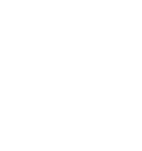 